
Secretaría de Educación Pública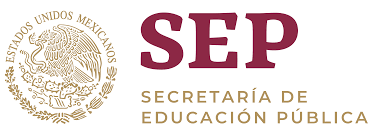 Subsecretaría de Educación Media SuperiorUnidad  de Educación Media Superior Tecnológica Industrial y ServiciosCentro de Bachillerato Tecnológico industrial y de servicios No. 51“Ing. Juan de Dios Bátiz Paredes”                                                                                                         


CARTA COMPROMISO DE SERVICIO SOCIAL


Con la finalidad de dar cumplimiento a lo que establece la Ley Reglamentaria del Artículo No. 5Constitucional, relativo a la prestación del servicio social de estudiantes, el (la) que suscribe _____ASGARD IRIARTE IBARRA_______, con domicilio en ___________LUIS ZUÑIGA 209____________ en la colonia _______CENTRO________con el código postal  82000  y que estudia en el 5TO semestre de la
especialidad _____MECATRONICA_____________ en el CETis o CBTis No. 51, con clave 25DCT0211U y ubicado en la calle COSTADO NORTE UNIDAD DEPVA. BENITO JUAREZ Numero _____S/N_________, Colonia___VILLA GALAXIA_______ ,  población _______MAZATLAN_______, estado ___SINALOA__________, teléfono____669-90-03-01________, solicito autorización para liberar mi servicio social en ________CONFINAMIENTO SANITARIO_________, cuya fecha de inicio será_________28 DE FEBRERO DEL 2020__________ y terminara ___28 DE AGOSTO DEL 2020____ comprometiéndome a sujetarme a los lineamientos del servicio social y a cumplirlo en la forma y tiempo indicada, así como a observar una conducta ejemplar durante la permanencia en el lugar del trabajo, a fin de acrecentar el prestigio del plantel y de la Dirección General de Educación Tecnológica Industrial. De no hacerlo así, me doy enterado (a) de que no me será extendida la constancia de acreditación de Servicio Social.______________________________________
         Nombre y firma del Prestador




______________________________________                                             ______________________________________                                              
        Nombre y firma del Director del Plantel                                                         Nombre y Firma del Jefe de Ofna. del 
                                                                                                                                                  Servicio Social




Original: Oficina de Servicio Social del Plantel
Copia para el prestador